«МЫ – РОССИЯНЕ»Викторина ко дню России для старших и подготовительных групп  9 июня 2015г.1.Приветствие команд   Команда «Удальцы»                       Команда «Молодцы»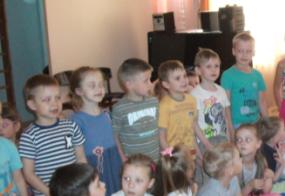 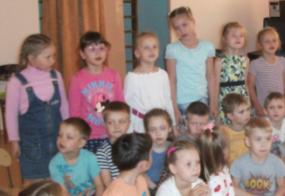 2.Просмотр фильма о России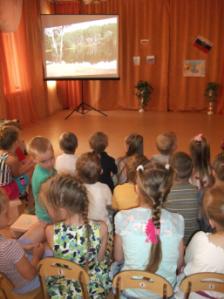 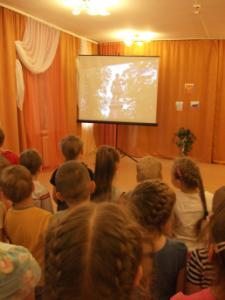                             3.Викторина для команд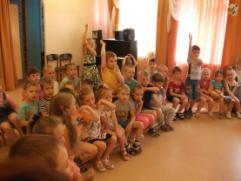 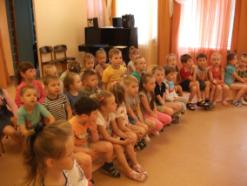 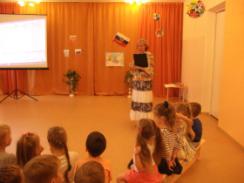 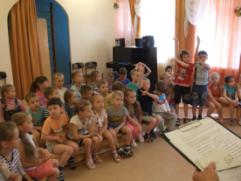 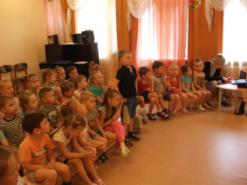 4.Задания командам- Закрасить флаг России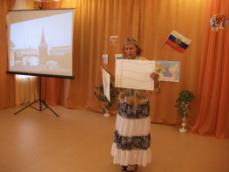 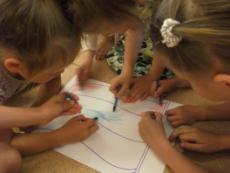 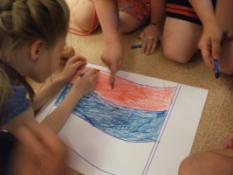 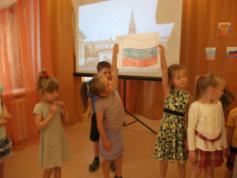 - Сложить герб России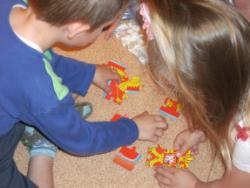 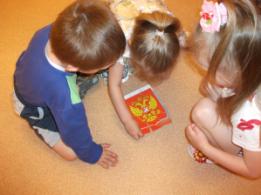 5. Литературно – музыкальный конкурсДети исполняют песню «Что такое Родина?»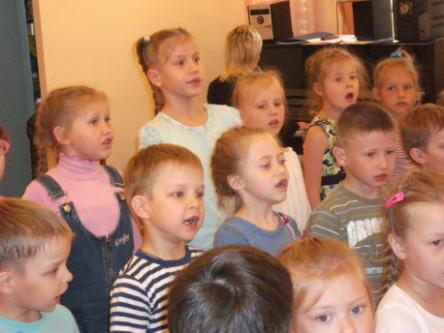 Чтение стихов о Родине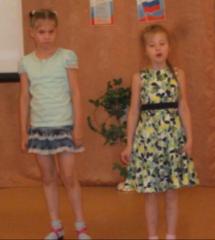 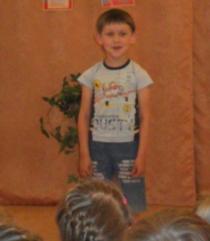 Исполнение гимна России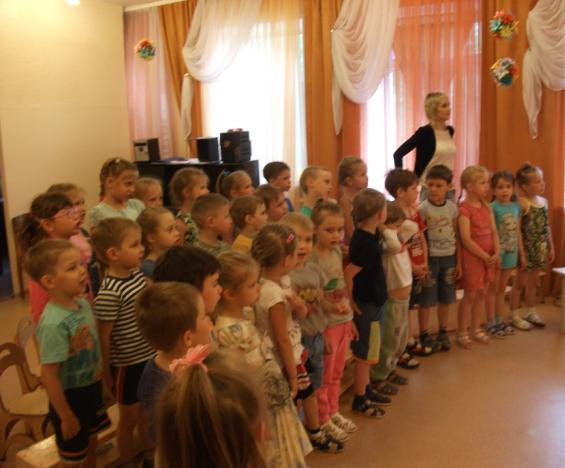 